COMUNITA’ PASTORALE MADONNA DI CAMPOE’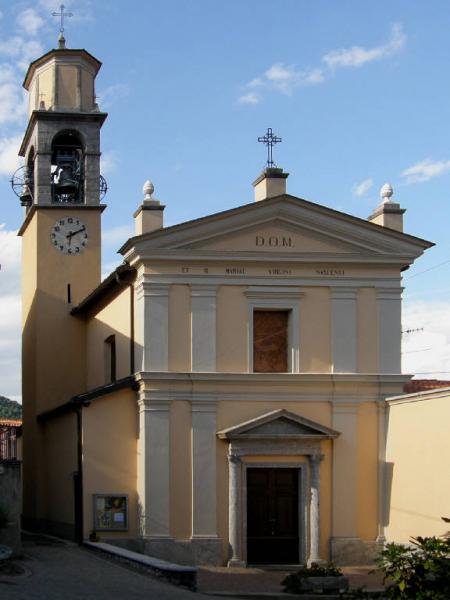 COMUNE DI REZZAGOFESTA PATRONALE DI SANTA MARIA NASCENTE6 - 9 settembre 2018“Almeno una volta al giorno bisognerebbe dire: grazie Maria. Non si sa perché, però qualcosa ce l’ha data”
                                   (Roberto Benigni)PROGRAMMAGiovedì 6 settembre:Confessioni: ore 9.30 in chiesa parrocchiale (dopo la messa);                      ore 20.30 in chiesa parrocchiale.Sabato 8 settembre:ore 21 - Compieta e Processione presieduta da Sua Ecc. Mons. Carlo Mazza Vescovo emerito di Fidenza;Percorso della Processione: Via Maggiore (parte alta) - Via Gorizia - Via S. Valeria - Via Maggiore (parte bassa) - Chiesa Parrocchiale benedizione e bacio della reliquia della Madonna.Domenica 9 settembre:ore 11 - S. Messa solenne celebrata da Sua Ecc. Mons. Carlo Mazza Vescovo emerito di Fidenza.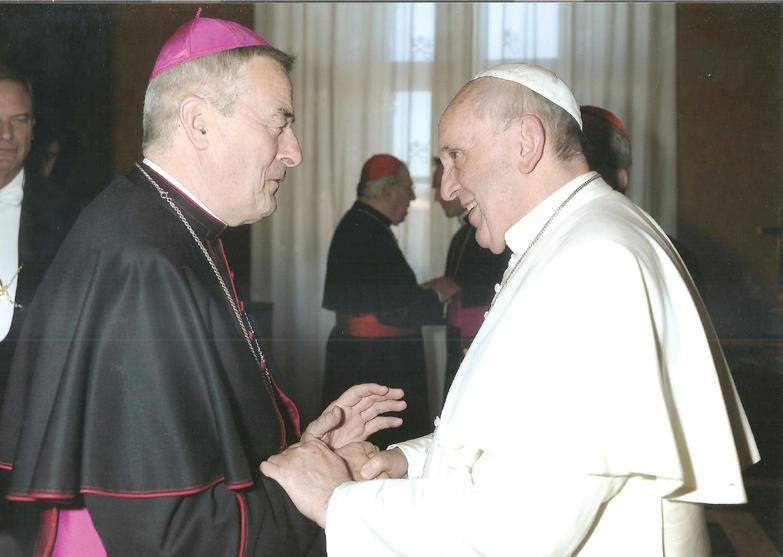 